05.05. DRUŠTVOZadatak: Pročitaj, prepiši u bilježnicu, riješi zadatak, a prema želji dodatno o međimurskim rijekama pogledaj na linkuVodeMeđimurje je smješteno između dviju rijeka – Mure i Drave. Mura teče na sjeveru duž granice, a Drava s juga odvaja Međimurje od ostalog dijela Hrvatske. Rijeke Mura i Drava najvažnije su tekućice. Rijeke su bogate šljunkom i pijeskom. Uz rijeke su nastale mnoge šljunčare. Neke služe za ribolov i rekreaciju, ali i za kupanje. 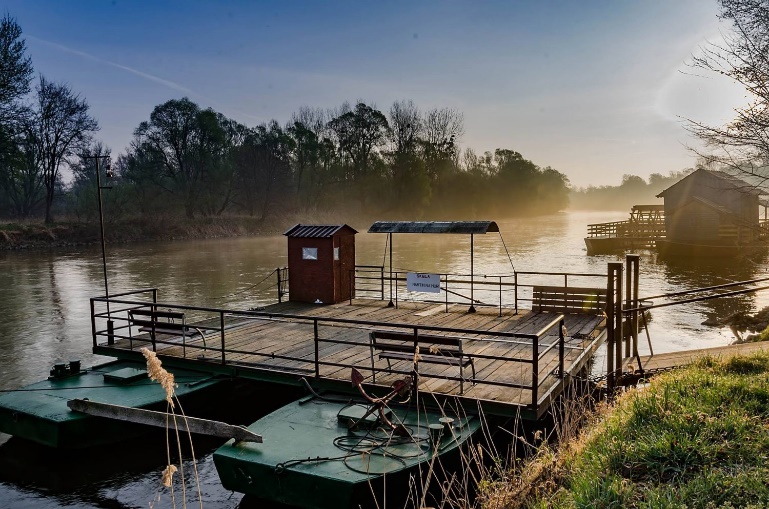 Na rijeci  Dravi sagrađene su hidroelektrane Čakovec i Dubrava.Umjetna jezera uz hidroelektrane privlače mnoštvo šetača i ribiča.Bogata su ribom, a često se mogu sresti i labudovi. Na rijeci Muri tradicionalno je plovilo skela.Važnije tekućice, kanali su Trnava i   Bistrec-Rakovnica.                                                                                                                                                                                                                                                                                                       Preuzeto sa:                                                                                                             https://www.lovelymedjimurje.com/skelom-prek-mure/Zadatak: Na zemljovidu Međimurja pronađi spomenute rijekeViše o najvažnijim međimurskim rijekama pročitaj na https://www.lovelymedjimurje.com/skelom-prek-mure/